前期项目——油茶文化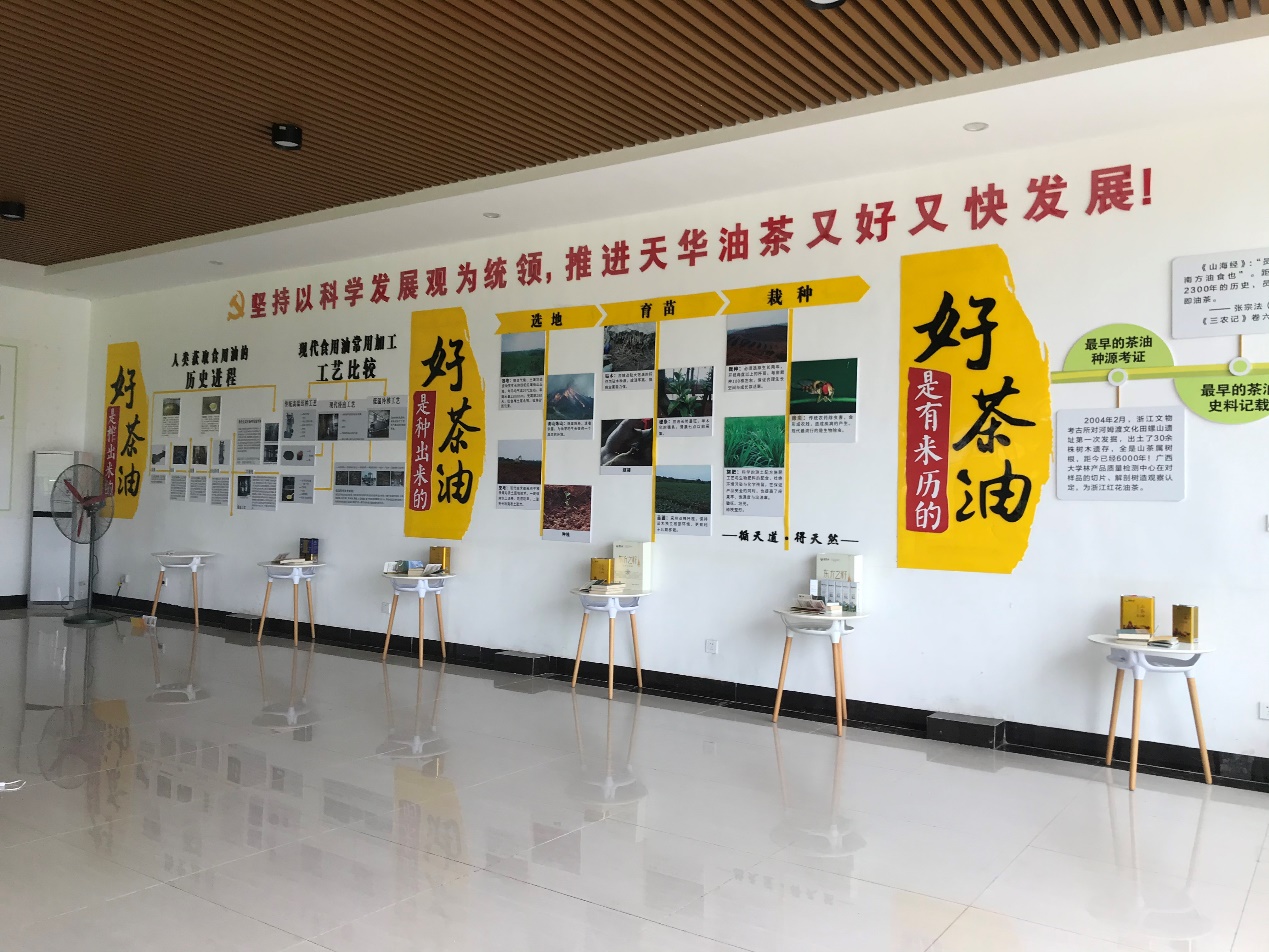 油茶文化展示厅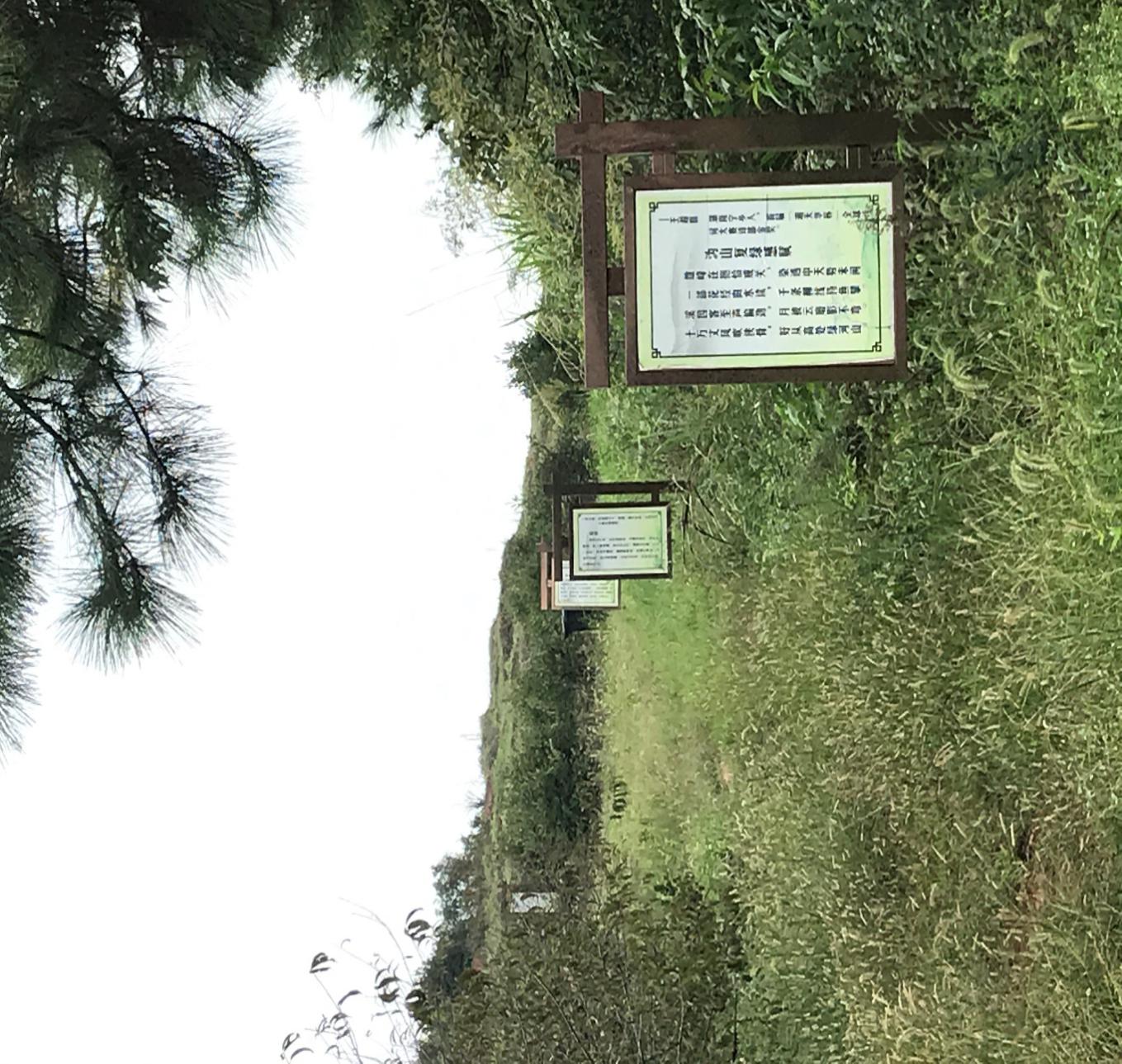 油茶园茶文化宣传牌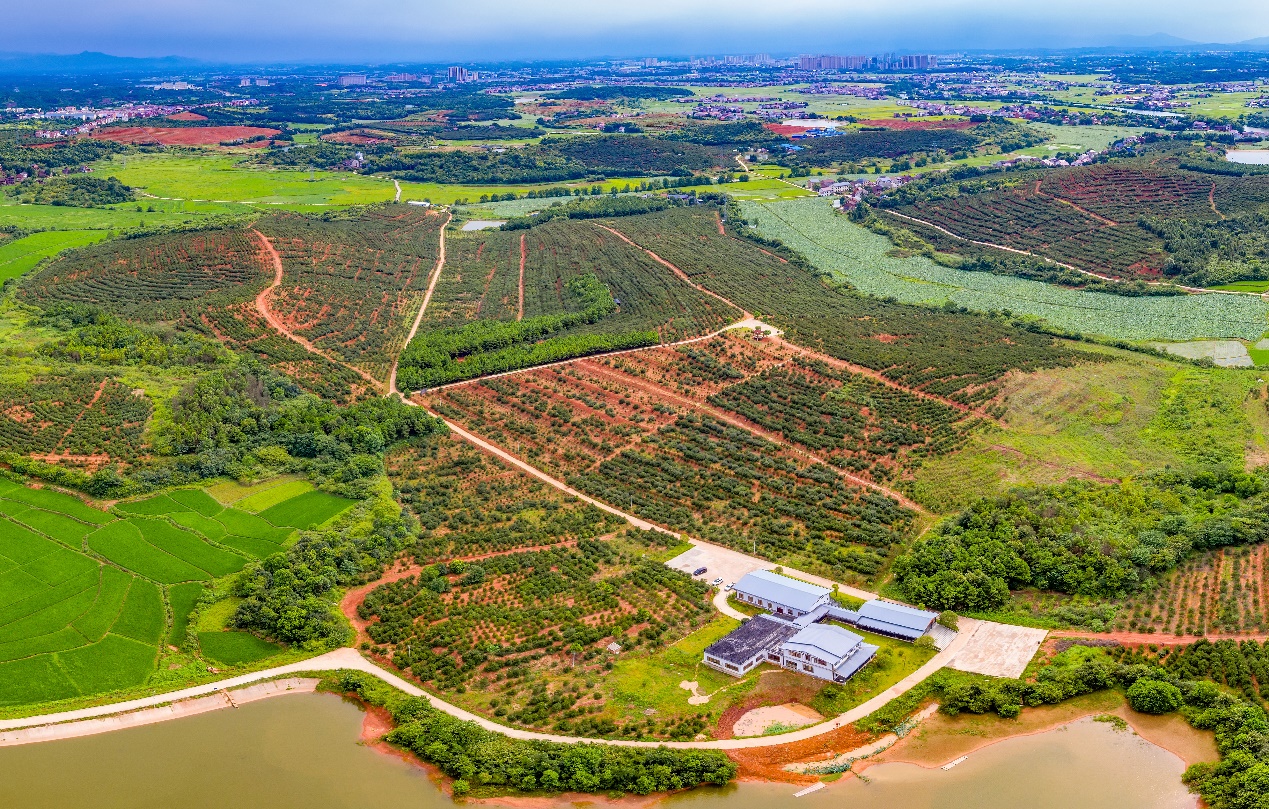 油茶园全景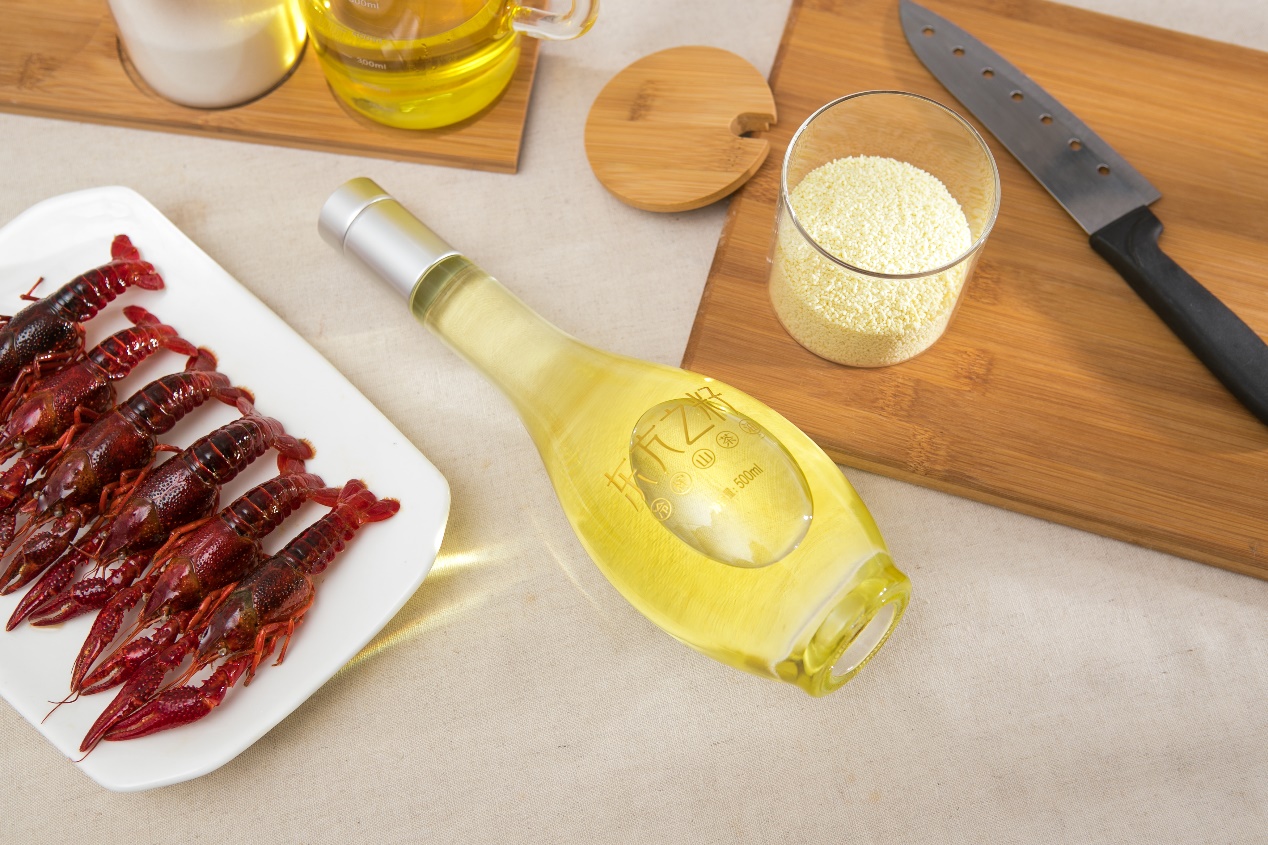 油茶产品